Titre : …………………………………………………………………………………………………………………………………………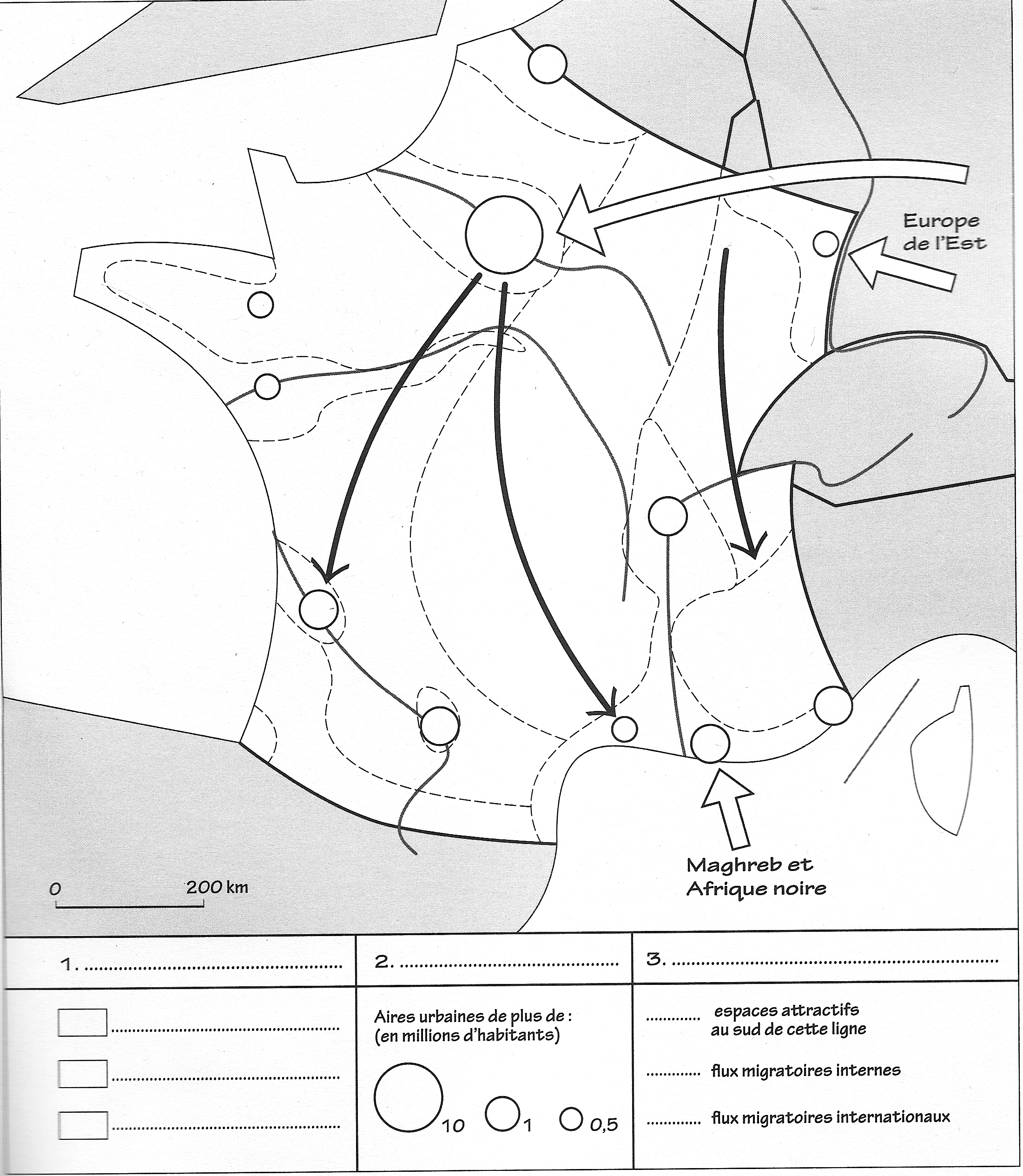 ConsignesAfin de réaliser ce croquis, vous vous aiderez des pages 270 et 271 de votre manuel : Organisez la légende en reportant au bon endroit les titres des différentes parties : Une population très urbaniséeUne répartition inégale de la populationDes dynamiques spatialesComplétez la première colonne de la légende.*Trouvez les figurés manquants dans la troisième colonneComplétez le croquis à l’aide des différents figurés (rappel : on commence toujours par les figurés de surface aux crayons de couleurs)Passer du langage cartographique à l’écrit : à partir de la carte, expliquez en quelques lignes comment se répartit la population française sur son territoire et quelles sont ses dynamiques.Organisation de la légende/1Composition de la légende/3Exactitude des informations reportées sur la carte/3Propreté et clarté/2Titre/1Rédaction /3total/13